Seventh Sunday of EasterMay 16, 2021In John 17:6-19, Jesus said, “I have made your name known to those whom you gave me from the world. They were yours, and you gave them to me, and they have kept your word. Now they know that everything you have given me is from you; for the words that you gave to me I have given to them, and they have received them and know in truth that I came from you; and they have believed that you sent me.”******************************************************The Church GathersPlease listen in silence to the music of the Lord.Prelude:                              “Ave Maria”                   Bach - Gounod                                 Sharing Our Joys: Please say your Prayer Requests at this time.                               God’s WelcomePreparing For Worship: To Affirm Its FaithIntroit:                                                                                    OrganCall To Worship:   Liturgist:  We rejoice and praise Your holy name today, O Lord,  People:    Because You have kept us from a destructive path.  Liturgist:  We give thanks because Your Word gives us hope,  People:    And we reflect on Your Word at all times.  Liturgist:  You are the source of deep-seated faith.  People:    And our spirits are refreshed in Your presence!                    Amen.Invocation: Opening Hymn:  “There’s a Wideness in God’s Mercy”          #102Reading Of The Psalms:                                                       Psalm 1Call To Confession: Prayer of Confession: (Unison) O God, whose will it is that all Your children should be one in Christ; we pray for the unity of Your Church.  Pardon our pride and our lack of faith, our lack of understanding and charity that causes our divisions.  Deliver us from narrow-mindedness, from bitterness, and from prejudice.  Save us from considering normal that which is a scandal to the world and an offence to Your mercy.  Teach us to recognize the gifts of grace among all those who call upon You and confess the faith of Jesus Christ our Lord.  Amen.Assurance of Pardon: Special Music Solo:       “How Beautiful”                    Twila Parks     Soloist: Anne Marie BraunOffertory Sentence:Receiving Our Tithes and Gifts:Offertory:                    “Andante Religioso”         Theodore Dubois                   *Doxology:                                                                               (515)*Prayer of Thanksgiving: Mission Moment:                                                    Peg FrankiewiczTo Hear the WordBook of Acts:                                                       Acts 1:1-15, 21-26Epistle  Lesson:                                                            1 John 5:9-13*Gospel Lesson:                                                            John 17:6-19*Gloria Patri:                                                                             (513)Hymn Of Illumination:  “Be Still My Soul”                                #77Message:                                                                 Rev. Rick MillerPastoral Prayer:Lord’s Prayer: (Sins-Sin)To Respond to the Word*Closing Hymn: “O Master, Let Me Walk With Thee”          #418*Benediction:  *Postlude:         How Firm a Foundation”  Arr: Edward BroughtonPastor: Rev. Dr. Philip Rohler   (1 - 360-581-5969)  Organist and Choir Director: Ralph W. FarrarLiturgist: Jerry StevesUshers: Bill Hazenberg Scripture Reader: Wendy WilcoxParish Nurse: Doris Landy  (716-763-7793)Next Week’s ScriptureEzekiel 37:1-14Romans 8:22-27John 15:26-27, 16:4b-15AnnouncementsWorship Service 10:45amThursday: Bible Study and lunch at 12:15pmDeacons and Trustees meet today.You can continue donating books indefinitely for our sale.  We have not put a deadline on it.  As long as we have books, we will sell them.Next Sunday - board meeting and coffee our after church.Don’t forget to sell your raffle tickets. You will find envelopes in your bulletins this week and next for our Strengthen the Church Special Mission Offering.  Remember to wear red next Sunday for Pentecost.LOOKING AHEADMay 30th we have the drawing for the scratch-off lottery tickets. Please give the money and tickets to Peg before church.Our website is: www.pilgrimmemorialucc.org Please join us on Facebook at pilgrimfirstucc.We extend a warm welcome to our guests and visitors.The People of the United Church of Christ in JamestownWelcome You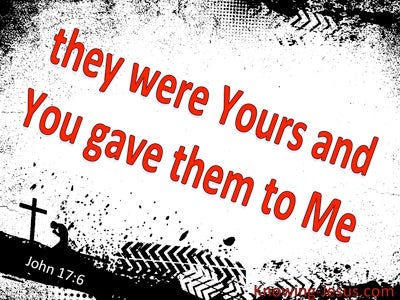 Ministers: Each one in the congregation made up of First Congregational Church and Pilgrim Memorial Church 